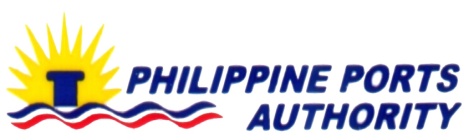 Invitation to Bid for PROPOSED CONTAINER VAN OFFICE/STAFF HOUSE AT PORT OF CATICLAN, MALAY, AKLANThe Philippine Ports Authority – Port Management Office- Panay/Guimaras, through the Corporate Budget of the Authority for CY 2016 intends to apply the sum of Two Million Ninety Four Thousand Five Hundred Twenty Six Pesos and  09/100 (2,094,526.09) only  being the Approved Budget for the Contract (ABC) to payments under the contract for “PROPOSED CONTAINER VAN OFFICE/STAFF HOUSE AT PORT OF CATICLAN, MALAY, AKLAN”  . Bids received in excess of the ABC shall be automatically rejected at bid opening.The Philippine Ports Authority now invites bids for “PROPOSED CONTAINER VAN OFFICE/STAFF HOUSE AT PORT OF CATICLAN, MALAY, AKLAN”. Completion of the Works is required Sixty (60) Calendar Days. Bidders should have completed, within ten (10) years from the date of submission and receipt of bids, a contract similar to the Project. The description of an eligible bidder is contained in the Bidding Documents, particularly, in Instruction to Bidders.Bidding will be conducted through open competitive bidding procedures using non-discretionary pass/fail criterion as specified in the Implementing Rules and Regulations (IRR) of Republic Act 9184 (RA 9184), otherwise known as the “Government Procurement Reform Act”. Bidding is restricted to Filipino citizens/sole proprietorships, partnerships, or organizations with at least seventy five percent (75%) interest or outstanding capital stock belonging to citizens of the Philippines.Interested bidders may obtain further information from PPA-BAC-EP Secretariat, 3rd Floor, Admin Bldg. ICPC, Loboc, La Paz, Iloilo City and inspect the Bidding Documents at the address given below from 8AM-5PM.A complete set of Bidding Documents may be purchased by interested Bidders from the address below and upon payment of a nonrefundable fee for the Bidding Documents in the amount of Five Thousand Pesos ( Php 5,000.00 ) VAT Exclusive. It may also be downloaded free of charge from the website of the Philippine Government Electronic Procurement System (PhilGEPS) and the website of the Philippine Ports Authority, provided that Bidders shall pay the nonrefundable fee for the Bidding Documents not later than the submission of their bids.The Philippine Ports Authority will hold a Pre-Bid Conference on October 18, 2016, 2:00 P.M. at 2nd Floor Conference Room, Admin. Bldg., ICPC, Loboc, La Paz, Iloilo City, which shall be open only to all interested parties who have purchased the Bidding Documents.Bids must be delivered to the address below on or before November 2, 2016, 1:30 P.M at 2nd Floor Conference Room, Admin Bldg., ICPC, Loboc, La Paz, Iloilo City.  All bids must be accompanied by a bid security in any of the acceptable forms and in the amount stated in ITB Clause 18.Bids will be opened in the presence of the bidders’ representatives who choose to attend at the address below on November 2, 2016, 2:00 P.M. Late bids shall not be accepted.Required PCAB License: Building and Industrial Plant – Small BThe Philippine Ports Authority reserves the right to accept or reject any bid, to annul the bidding process, and to reject all bids at any time prior to contract award, without thereby incurring any liability to the affected bidder or bidders. For further information, please refer to:ENGR. SAMELA L. BUNDABAC-EP SecretariatPhilippine Ports Authority, Port Management Office – IloiloIloilo Commercial Port ComplexLoboc, La Paz, Iloilo City Tel. No. 033-3377791Fax No. 033-3376945ENGR. ANTONIO F. BELARGA			Chairperson, BAC-EP Publish Date: October 11-17, 20161Conc. mixer (1-bagger)Conc. mixer (1-bagger)1Conc. vibrator (3.5 hp)Conc. vibrator (3.5 hp)1Water truck (1,000 gal.)Water truck (1,000 gal.)1TrailerTrailer1Forklift (1.36T)1Welding Machine1Drill Bit1Crawler crane (30T)